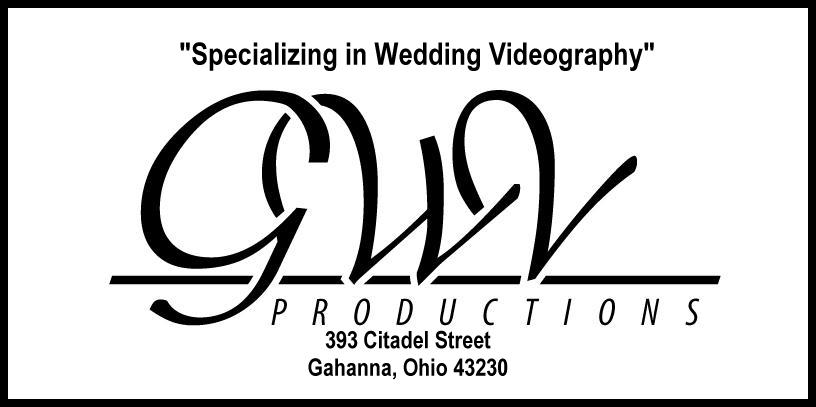                         AGREEMENT FOR WEDDING VIDEOGRAPHY SERVICES.                                  Wedding Date: __________________________________.          Bride: _______________________________________________________________.    Groom: _____________________________________________________________.    Address: ____________________________________ Phone:  ___________________.1.) This agreement constitutes an order for video services on HD Digital format transferred to Blu-Ray DVD. Only playable on and Blu-ray player.2.) One or two cameras are used to capture. This footage is then edited to create a video approximately one to two hours in length..  Although all care will be taken at the wedding and reception, Videographer limits liability for loss, damage or failure to deliver video for any reason to return of all deposits.3.) Upon signature, Videographer: Gertrude Worley  reserves the time and date agreed upon and will not make other reservations for that time and date. For this reason all deposits are non-refundable even if the date is changed or wedding canceled for any reason.   4.) Videographer and/or editor reserve final judgement in regard to acceptable artistic content. Raw footage is not available.5.) A deposit of 50% $                 of the package chosen is due at the signing of this contract.  The remainder of your balance is due upon completion of your Video..  Please make check payable to Gertrude Worley! Your production will be complete in two to four weeks after your wedding day. That is the maximum time. YOUR EMAIL-PLEASE!____________________________________.6.) With your permission a possible assistant and myself would like to be included for dinner. With your signature we also have your permission possibly to use your video footage in advertisements, You Tube and or on our website in the future. Time frames are strictly enforced with all packages. All terms of this contract are understood and agreed upon. Signature of Videographer /Producer _Gertrude Worley_______________________.      Signature of Contracting Party: ________________________________________________.